NASLOV , KI GA NAPIŠEŠ V ZVEZEK- PRIPRAVA HRANE PO KORAKIH- SOLATA IZ TESTENINPri kuhanju obroka uporabi testenine in zelenjavo, ki jo imaš doma.Ko pripravljaš jed, prosim fotografiraj vsaj dva koraka priprave hrane. Pred pripravo hrane si zastavi RAZISKOVALNO VPRAŠANJE- na primer, Zakaj je solata s testeninami in zelenjavo dobra za moj organizem? ali Kaj se dogaja z ogljikovimi hidrati med kuhanjem? in si svoje vprašanje zapiši v zvezek. Nato pa napiši HIPOTEZO oziroma TRDITEV, na svoje zastavljeno RAZISKOVALNO VPRAŠANJE. TRDITEV- na primer, Zelo so mi všeč hladne barvne solate. HIPOTEZO lahko po pripravi hrane seveda popraviš in spremeniš.Pa dober tek.Učiteljica, Darja Šega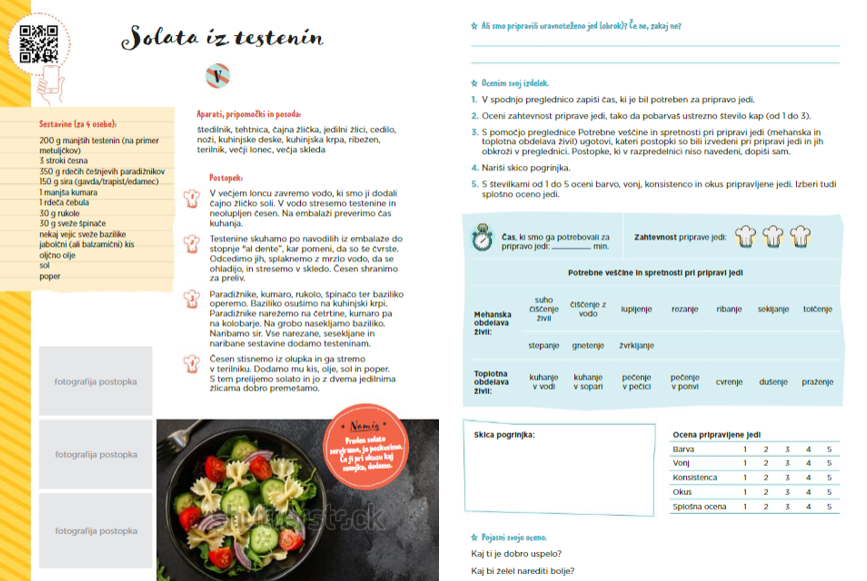 